AFYON KOCATEPE ÜNİVERSİTESİ SOSYAL BİLİMLER ENSTİTÜSÜ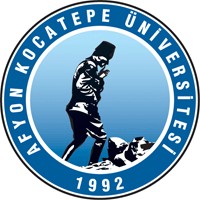 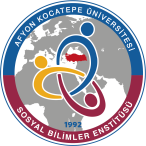 2022-2023 EĞİTİM-ÖĞRETİM YILI BAHAR YARIYILISOSYOLOJİ ANABİLİM DALI  DOKTORA PROGRAMI   SINAV (VİZE ) SINAV PROGRAMINOT: Bu form Anabilim Dalı Başkanlığı üst yazı ekinde EXCEL formatında enstitüye ulaştırılmalıdır.S. NODersin AdıÖğretim ÜyesiSınav TarihiSınav Saati Sınav Yöntemi Sınav Süresi Öğrenci SayısıSınav Yeri**1 Etik ve Siyaset Doç. Dr. Fatma DORE09.05.202311:30Proje Ödev  60 dk.  1AKÜ Uzaktan Öğretim Sistemi 2Dr. Öğr.Üyesi  Mehmet ERKOL10.05.202311:30Proje Ödev 60 dk.   2AKÜ Uzaktan Öğretim Sistemi 3  Türkiye’de Siyasal Kültür  Dr. Ögr. Üyesi  İlteriş YILDIRIM10.05.202315:00Proje Ödev 15:00  2AKÜ Uzaktan Öğretim Sistemi  4   Tüketim ve Yoksulluk   Dr. Öğr. Üyesi  Aslıhan AKKOÇ11.105.202315:00Proje Ödev 15:00   2AKÜ Uzaktan Öğretim Sistemi  